T.C.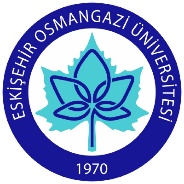 ESKİŞEHİR OSMANGAZİ ÜNİVERSİTESİÖĞRENCİ İŞLERİ DAİRE BAŞKANLIĞINA05.07.2022 tarih ve 31887 sayılı Resmi Gazete’de yayımlanarak yürürlüğe giren 2547 sayılı Yükseköğretim Kanununa 7417 sayılı kanunla eklenen Geçici 83’inci maddesi gereğince, öğrenime devam etme hakkından yararlanmak istiyorum.Yukarıdaki bilgilerin doğruluğunu kabul ediyorum. Bu bilgilerde var olan bir hata veya eksiklik nedeniyle uğrayacağım maddi ve manevi zarardan dolayı Eskişehir Osmangazi Üniversitesi’nden herhangi bir hak iddia etmeyeceğimi beyan ederim.Bilgilerinizi ve gereğini arz ederim.                                                                                                        … / …./ 2022                                                                                                                 (İmza) KİMLİK VE İLETİŞİM BİLGİLERİKİMLİK VE İLETİŞİM BİLGİLERİT.C. Kimlik NoAdı Soyadı(Kimlik bilgileri değişikliğiniz var ise belirtiniz)İletişim Adresi Cep Tele-PostaÖĞRENİM BİLGİLERİÖĞRENİM BİLGİLERİFakülte/Yüksekokul/MYOBölüm/ProgramKazanıp Kayıt Yaptırmadım                                     Kazandım ve Kaydımı Yaptırdım Kazanıp Kayıt Yaptırmadım                                     Kazandım ve Kaydımı Yaptırdım Kayıt hakkı kazandığı halde kayıt yaptırmamış olan adayların kayıt hakkı kazandığı yıl*….…Askerlik Görevini Yaptı                  Yapmadı                      Muaf                  Halen Bir Üniversitede Kaydı Yoktur                Vardır                 (Var ise aşağıdaki bilgileri doldurunuz)ÜniversiteFakülte/Yüksekokul/MYOBölüm/Program* ÖSYM tarafından yerleştirildiği halde kayıt yaptırmamış olan adayların, Sınavı Sonuç Belgesinin bir kopyasını başvuru formu ile birlikte teslim etmeleri gerekmektedir.* ÖSYM tarafından yerleştirildiği halde kayıt yaptırmamış olan adayların, Sınavı Sonuç Belgesinin bir kopyasını başvuru formu ile birlikte teslim etmeleri gerekmektedir.